News ReleaseFor Immediate Release
September 28, 2017
Media Contact: Sherry Pritz Enderle, 
Marketing & Events Coordinator
Business Development 
(815) 753-2192 | SPritz@EIGERlab.org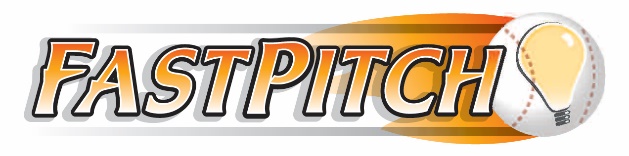 It’s “Shark Tank,” Without the Bite, and You Are Invited!Rockford Mayor Tom McNamara will cap off a day of business pitches October 4
Rockford, Ill. — From simple, “I should have thought of that” ideas to unique products and services, NIU EIGERlab’s FastPitch Competition has once again attracted 30+ eager presenters who will vie for over $7,500 dollars in prizes, networking and mentoring opportunities, exposure, and possible connections with investors who can finance the deal! This year’s FastPitch will be held Wednesday, October 4, at NIU-Rockford, 8500 East State Street. The public is welcome to join the “pitchers” starting at 5 p.m. Final presentations, and the keynote address begins at 6 p.m. Rockford Mayor Thomas McNamara will provide insights on his experience as both an entrepreneur and elected official. He’s excited to speak at this year’s FastPitch to welcome and inspire entrepreneurs to build or expand their businesses within the region.New this year, the Alumni Expo will allow participants an opportunity to visit with past FastPitch presenters and winners to learn how they’ve moved their products, services, and ideas to the next level.FastPitch success stories 2016 winner Michelle Gast had sales of her recoup BEAUTIscoop product in all 50 states within six months. Her product has appeared on Good Morning America and has been featured on Buzz Feed, Top Knot, and in REAL Simple magazineTwo pitchers have appeared on ABC’s “Shark Tank,” and one received a deal.Several have appeared on the Home Shopping Network.During the past ten years, more than 400 people have pitched.Many presenters still have thriving businesses in the community.
For full details, visit the NIU EIGERlab website at https://www.eigerlab.org/fastpitch-competition/. For additional information, call Sherry Pritz Enderle at (815) 753-2192 or email to SPritz@EIGERlab.org.# # #